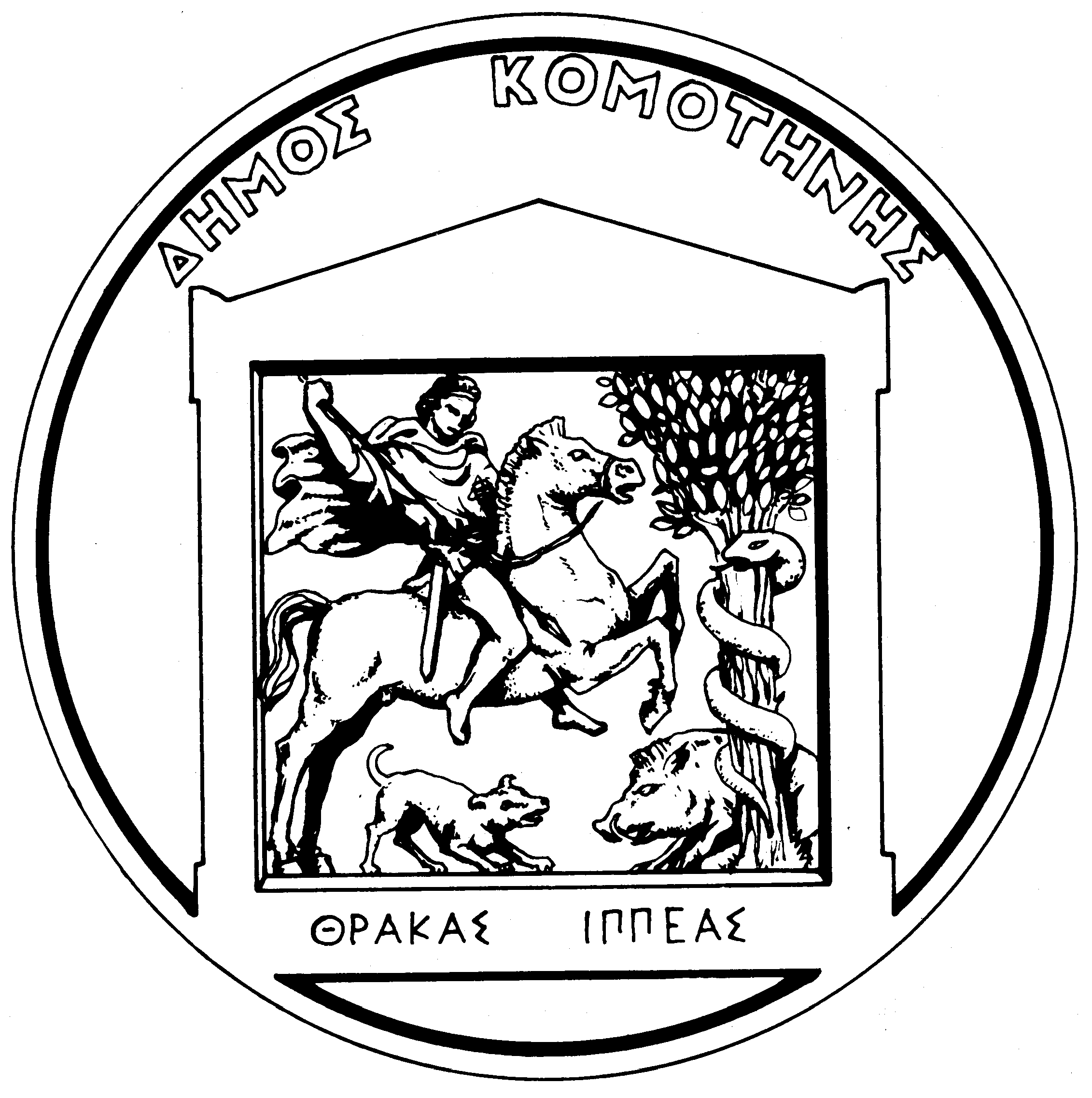 ΕΛΛΗΝΙΚΗ ΔΗΜΟΚΡΑΤΙΑ                                                                 Προμήθεια : « ΠρομήθειαΠΕΡΙΦΕΡΕΙΑ ΑΝΑΤ. ΜΑΚ.- ΘΡΑΚΗΣ                                                 φυτοπαθολογικού υλικού»ΔΗΜΟΣ ΚΟΜΟΤΗΝΗΣ                                                     ΔΙΕΥΘΥΝΣΗ ΠΕΡ/ΝΤΟΣ ΚΑΘΑΡΙΟΤΗΤΑΣ& ΑΝΑΚΥΚΛΩΣΗΣ               ΠΡΟΣΦΟΡΑ (Σύμφωνα με τις Tεχν. Προδιαγραφές της Μελέτης)Του ………………………………………………         Κομοτηνή …../……./…….    Ο ΠΡΟΣΦΕΡΩΝ Α/ΑΕίδος ΥλικούΜ.ΜΠοσότ.Τιμή Μονάδος Προϋπ. (€)Τιμή ΠροσφοράςΔαπάνη (€)1Ζιζανιοκτόνο διασυστηματικό με δραστική ουσία Glyphosate σε συσκ. συσκ.802Εντομοκτόνο με δραστική Imidacloprid ενός λίτρουεε11ενενόςλίτρο43Εντομοκτόνο με δραστική Deltamethrin σε  συσκ. 100ccσυσκ.127Μυκητοκτόνο με δραστική Myclobutanil σε συσκ. 250ccσυσκ.12ΣΥΝΟΛΟ ΠΡΟΣΦΟΡΑΣΣΥΝΟΛΟ ΠΡΟΣΦΟΡΑΣΣΥΝΟΛΟ ΠΡΟΣΦΟΡΑΣΣΥΝΟΛΟ ΠΡΟΣΦΟΡΑΣΣΥΝΟΛΟ ΠΡΟΣΦΟΡΑΣΣΥΝΟΛΟ ΠΡΟΣΦΟΡΑΣΦ.Π.Α 13%Φ.Π.Α 13%Φ.Π.Α 13%Φ.Π.Α 13%Φ.Π.Α 13%Φ.Π.Α 13%ΓΕΝΙΚΟ ΣΥΝΟΛΟ ΠΡΟΣΦΟΡΑΣ ΓΕΝΙΚΟ ΣΥΝΟΛΟ ΠΡΟΣΦΟΡΑΣ ΓΕΝΙΚΟ ΣΥΝΟΛΟ ΠΡΟΣΦΟΡΑΣ ΓΕΝΙΚΟ ΣΥΝΟΛΟ ΠΡΟΣΦΟΡΑΣ ΓΕΝΙΚΟ ΣΥΝΟΛΟ ΠΡΟΣΦΟΡΑΣ ΓΕΝΙΚΟ ΣΥΝΟΛΟ ΠΡΟΣΦΟΡΑΣ 